PROFESSORAS: ALESSANDRA - ALINESEMANA DE 17 A 21/08SEQUÊNCIA DIDÁTICA MÊS DE AGOSTOLEIA O TEXTO E PINTE TODAS AS PALAVRAS QUE INICIA COM A LETRA J.ESCOLHA UM ANIMAL QUE APARECE NO TEXTO E DESENHE E PINTE AO LADO.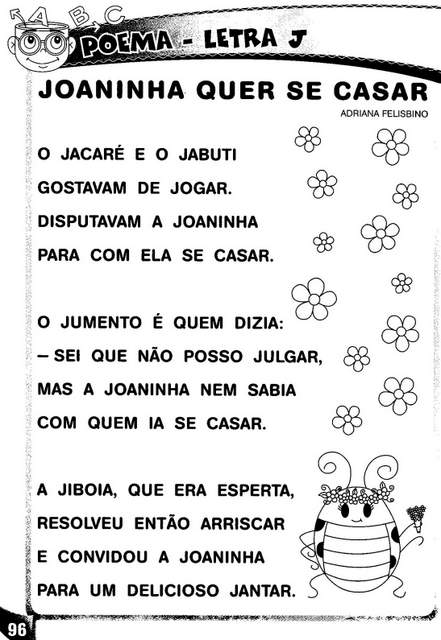 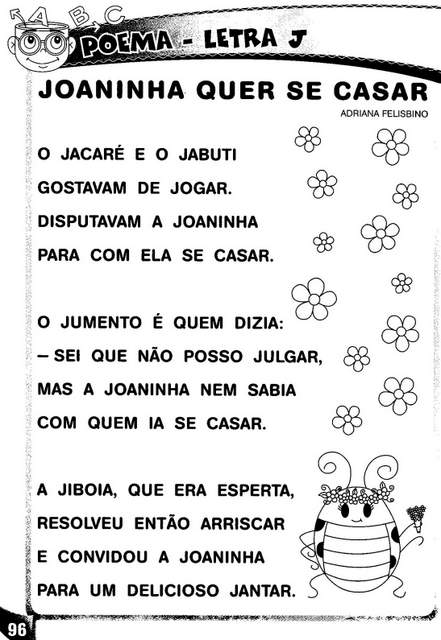  COPIE TODAS AS PALAVRAS QUE VOCÊ PINTOU DO TEXTO._______________________________________________________________________________________________________________________________________________________________________________________________________________ESCREVA DUAS PALAVRAS PARA CADA SÍLABA:JA______________________________________________JE______________________________________________JI_______________________________________________JO______________________________________________JU______________________________________________ESCREVA UMA FRASE COM A PALAVRA JOANINHAHA.__________________________________________________________________________________________________________________________________________________________________________________________UMA DEZENA É IGUAL A 10:DESENHE E PINTE:1 DEZENA DE MAÇÃ__________________________________________________________1 DEZENA DE LARANJA__________________________________________________________RESOLVA:10 + 1=____10 + 2=____10 + 3=____10 + 4=____10 + 5=____10 + 6=____10 + 7=____10 + 8=____10 + 9=____10 + 10=____ESCOLA MUNICIPAL DE EDUCAÇÃO BÁSICA ALFREDO GOMES.DIRETORA: IVÂNIA NORA.ASSESSORA PEDAGÓGICA: SIMONE ANDRÉA CARL.ASSESSORA TÉCNICA ADM.: TANIA N. DE ÁVILA.PROFESSORA: ALESSANDRA - ALINEDISCIPLINA: MATEMÁTICACATANDUVAS – SCANO 2020  - TURMA 